PORTARIA Nº 042/2018Câmara Municipal de Gramado, 13 de julho de 2018.A Presidente da Câmara de Vereadores de Gramado, Vereadora MANOELA GONÇALVES DA COSTA CALIARI, usando de suas atribuições legais, com fundamento no art. 95, caput, da Lei nº 2.912/2011 (Regime Jurídico Único dos Servidores Públicos do Município de Gramado), e, considerando a solicitação contida no Memorando protocolado, subscrito pela servidora KARINE MÜLLER;RESOLVE:Art. 1º Fica concedido 10 (dez) dias de férias à servidora KARINE MÜLLER, ocupante do cargo de Assessora Parlamentar, lotada no Poder Legislativo Municipal, referente ao período aquisitivo de 17/01/2017 a 17/01/2018.Art. 2º A concessão das férias terá início em 18/07/2018 e término no dia 27/07/2018. Retornando as atividades no dia 30/07/2018.Art. 3º Fica concedido o abono pecuniário de férias de 10 dias, previsto no §4º do artigo 100 da Lei nº 2.912/2011.Art. 4º A presente Portaria 42/2018 revoga a Portaria 38/2018.Art. 5º Esta Portaria entra em vigor na data de sua publicação.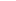 ________________________
Manoela Gonçalves da Costa CaliariPresidente